MANUAL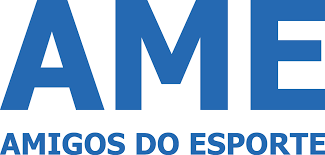 2021O desenvolvimento e o sucesso do AME (Amigos do Esporte) está diretamente ligado à participação da sociedade civil na realização de atividades de interesse público, a fim de praticar o ato do voluntariado.Tendo como base o Decreto e a Portaria vigente, a implantação do serviço voluntário agrega valores e fortalece as ações do AME.Segundo o Decreto nº 57.839/2017: Art. 2º Considera-se serviço voluntário, para os fins deste decreto, a atividade não remunerada e sem subordinação, prestada por pessoa física a órgãos públicos ou entidades integrantes da Administração Pública Municipal, que tenham objetivos cívicos, culturais, educacionais, científicos, técnicos, consultivos, recreativos ou de assistência à pessoa.O Manual do Voluntário irá contribuir para uma prática qualificada, favorecendo o entendimento do que é o AME, por parte dos interessados. Visando regularizar as possíveis ações de interesse público.Voluntário é um “ator social e um agente de transformação, que presta serviços não remunerados em benefício da comunidade doando seu tempo e conhecimentos, realiza um serviço gerado pela energia de seu impulso solidário, atendendo tanto às necessidades do próximo ou aos imperativos de uma causa, como às suas próprias motivações pessoais, sejam estas de caráter religioso, cultural, filosófico, político ouemocional”.Fundação Abrinq – Abril de 1996“O voluntário é o jovem ou o adulto que, devido ao seu interesse pessoal e ao seu espírito cívico, dedica parte de seu tempo, sem remuneração alguma, a diversas formas de atividades, organizadas ou não, de bem-estar social ou outros campos...”Organização das Nações Unidas - ONU“Trata-se de um serviço comprometido com a sociedade e alicerçado na liberdade de escolha. O voluntariado promove um mundo melhor e torna-se um valor paratodas as sociedades.”International Association for Volunteer Efforts - IaveDECRETO Nº 57.839, DE 17/08/2017 – DISCIPLINA A PRESTAÇÃO DE SERVIÇO VOLUNTÁRIO NO ÂMBITO DA ADMINISTRAÇÃO PÚBLICA MUNICIPALDECRETO Nº 57.839, DE 17 DE AGOSTO DE 2017Disciplina a prestação de serviço voluntário no âmbito da Administração Pública Municipal.JOÃO DORIA, Prefeito do Município de São Paulo, no uso das atribuições que lhe são conferidas por lei,CONSIDERANDO que o serviço voluntariado provém da participação espontânea e tem como objetivo fomentar a solidariedade humana, a responsabilidade social, o civismo, a cooperação e a prática educativa;CONSIDERANDO a importância de engajar a sociedade civil na realização de atividades de interesse público, contribuindo para o desenvolvimento da cidade de São Paulo,D E C R E T A:Art. 1º O serviço voluntário, no âmbito da Administração Pública do Município de São Paulo, tem como objetivo estimular e fomentar ações de exercício de cidadania, solidariedade com o próximo e envolvimento comunitário, de forma livre eorganizada, ficando sua prestação disciplinada pelas regras constantes deste decreto.Art. 2º Considera-se serviço voluntário, para os fins deste decreto, a atividade não remunerada e sem subordinação, prestada por pessoa física a órgãos públicos ou entidades integrantes da Administração Pública Municipal, que tenham objetivos cívicos, culturais, educacionais, científicos, técnicos, consultivos, recreativos ou de assistência à pessoa.Art. 3º O serviço voluntário não gera vínculo funcional ou empregatício, tampouco qualquer obrigação de natureza trabalhista, previdenciária ou afim, com a Administração Pública Municipal.Art. 4º Os trabalhadores voluntários atuarão em regime de cooperação, auxiliando os servidores públicos titulares de cargos, empregos ou funções públicas no âmbito da Administração Pública Municipal de São Paulo.Art. 5º A prestação de serviço voluntário será precedida da celebração de termo de adesão entre o órgão ou entidade interessada e o prestador do serviço voluntário.§ 1º O termo de adesão será formalizado após verificada a capacidade do interessado em prestar serviço voluntário e a apresentação de documento de identificação oficial de validade nacional.§ 2º Do termo de adesão a que se refere o “caput” deste artigo deverão constar, no mínimo:– o nome e a qualificação do prestador de serviço voluntário;– o local, o prazo, a periodicidade e a duração da prestação do serviço; III – a definição e a natureza das atividades a serem desenvolvidas;– o atendimento do disposto nos artigos. 8º e 9º do presente decreto;– a ressalva de que o prestador de serviços voluntários é responsável pela atividade que se comprometeu a realizar, bem como por eventuais prejuízos que venha a causar à Administração Pública Municipal e a terceiros.§ 3º A periodicidade e os horários da prestação do serviço voluntário poderão ser livremente ajustadas entre o órgão ou entidade municipal e o voluntário, de acordo com as conveniências de ambas as partes.Art. 6º A prestação de serviços voluntários terá o prazo de duração de até 1 (um) ano, prorrogável por até 1 ano mais, a critério dos interessados, mediante termo aditivo específico para cada prorrogação.Parágrafo único. Fica facultado aos órgãos e entidades municipais firmar novos termos de adesão com o mesmo trabalhador voluntário.Art. 7º Fica vedado o repasse ou concessão de quaisquer valores ou benefícios aos prestadores de serviço voluntário, ainda que a título de ressarcimento de eventuais despesas.Art. 8º Cabe ao prestador de serviço voluntário:– desenvolver os serviços que estejam de acordo com seus conhecimentos, experiências e motivações e com os quais tenha afinidade;– ter acesso a programas de capacitação e/ou aperfeiçoamento inicial e/ou contínuo, bem como a orientações adequadas, para a boa prestação de serviços;– participar das análises e estudos que disserem respeito à prestação dos seus serviços, visando sempre seu aperfeiçoamento;– encaminhar sugestões e/ou reclamações ao responsável, com objetivo de melhorar os serviços prestados;– ser reconhecido pelos serviços prestados, inclusive com emissão de certificados pela chefia da área em que atuou.Art. 9º O termo de adesão será encerrado antecipadamente, dentre outros motivos, quando:– não forem observadas e respeitadas as normas e princípios que regem o Poder Público, tais como o da legalidade, impessoalidade, eficiência, bem como a postura cívica e profissional;– o prestador de serviço voluntário apresentar comportamento incompatível com a atuação;– não houver a reparação dos danos que o prestador de serviço voluntário vier a causar à Administração Pública Municipal ou a terceiros na execução do serviço voluntário;– o prestador de serviço voluntário atuar em conflito de interesses; V – por interesse público ou conveniência da administração pública;VI – por ausência de interesse do voluntário superveniente à formalização do termo; VII – pelo descumprimento das normas previstas neste decreto.Parágrafo único. Ocorrida a rescisão com base nos incisos I, IV e VII deste artigo, fica vedada ao prestador do serviço voluntário a adesão a novo termo, a qualquer tempo.Art. 10. É vedado ao prestador de serviço voluntário:– prestar serviços em substituição a servidor municipal ou empregado público, ou ainda a membro de categoria profissional vinculada ao Município de São Paulo;– identificar-se invocando sua condição de voluntário quando não estiver no pleno exercício das atividades voluntárias prestadas;– receber, a qualquer título, remuneração ou ressarcimento pelos serviços prestados voluntariamente.Art. 11. Fica facultada a denúncia do termo de adesão por qualquer das partes, a qualquer momento, desde que informada pelo denunciante, com antecedência de 30 dias.Art. 12. Compete à Secretaria Municipal de Gestão:– aprovar modelo de “Termo de Adesão a Prestação de Serviço Voluntário”, com conteúdo que contemple o disposto neste decreto;– consolidar as informações sobre os prestadores de serviço voluntário;– criar banco de dados com currículos de potenciais prestadores de serviço voluntário.Art. 13. Compete aos órgãos e entidades interessados, no âmbito de suas respectivas atribuições:– fixar, quando for o caso e em razão de eventuais especificidades, requisitos a serem satisfeitos pelos prestadores de serviço voluntário;– manter banco de dados atualizado de seus prestadores de serviço voluntário, contendo, no mínimo, nome, qualificação completa, endereço residencial, correio eletrônico, data de início e término do trabalho, atividades desenvolvidas, bem como data e motivo da saída do corpo de voluntários, se houver.Parágrafo único. A Secretaria Municipal de Gestão, mensalmente, deverá receber cópia das informações referidas no inciso II deste artigo, para ter o banco de dados completo de prestadores de serviço voluntário.Art. 14. Ao término do período de prestação do serviço voluntário, desde que não inferior a 1 (um) mês, poderá o prestador solicitar à entidade ou órgão público interessados a emissão de certificado, eletrônico ou não, comprobatório de sua participação.Art. 15. A seleção, a coordenação e o acompanhamento do corpo de prestadores de serviço voluntário serão realizados pelos integrantes da Supervisão de Gestão de Pessoas das entidades ou órgãos públicos interessados, competindo-lhes zelar pelo cumprimento das normas constantes deste decreto.Parágrafo único. Não poderão ser destinados prestadores de serviço voluntário, para áreas ou setores públicos onde haja a obrigação legal de sigilo das informações, sem a assinatura do Termo de Confidencialidade.Art. 16. As despesas com a execução deste decreto, quando houver, correrão por conta das dotações orçamentárias próprias, suplementadas, se necessário.Art. 17. Este decreto entrará em vigor na data de sua publicação, revogado o Decreto nº 48.696, de 5 de setembro de 2007.PREFEITURA DO MUNICÍPIO DE SÃO PAULO, aos 17 de agosto de 2017, 464º dafundação de São Paulo. JOÃO DORIA, PREFEITOPAULO ANTONIO SPENCER UEBEL, Secretário Municipal de Gestão ANDERSON POMINI, Secretário Municipal de JustiçaJULIO FRANCISCO SEMEGHINI NETO, Secretário do Governo Municipal Publicado na Secretaria do Governo Municipal, em 17 de agosto de 2017. Publicado no DOC de 18/08/2017 – p. 01PORTARIA Nº 095/SEME/2021O Secretário Municipal de Esportes e Lazer, no uso das competências que lhe são atribuídas por lei, CONSIDERANDO o disposto no Decreto Municipal nº 57.839/2017, que disciplina a prestação de serviço voluntário no âmbito da Administração Pública Municipal, CONSIDERANDO o interesse desta Secretaria em incentivar a prestação do serviço voluntário, CONSIDERANDO a estrutura, atribuições e funcionamento desta Pasta,RESOLVE:Art. 1º – Instituir a COMISSÃO DO AMIGO DO ESPORTE – AME, com a composição dos seguintes membros:Fernanda de Oliveira Kesper - RF 7425244 - Departamento de Gestão de Políticas e Programas de Esporte e Lazer (DGPE); Everton Ricardo Domingos dos Santos – RF 7568665 - Departamento de Gestão de Políticas e Programas de Esporte e Lazer (DGPE); Paulo Eduardo Ribeiro – RF 7585781 - Departamento de Gestão de Políticas e Programas de Esporte e Lazer (DGPE); Lidiana Celotti Franco da Rocha, RF 5224098 - Divisão de Gestão de Pessoas (DGP); Rui Yudi Sato Pereir, RF 7598491 – Departamento de Gestão de Equipamentos Esportivos (DGEE);Paulo Procópio de Araujo Carvalho Filho – RF 8809968 – Departamento de Gestão de Esporte de Alto Rendimento (DGEA).Art. 2º – Compete à Comissão do AME:I – fixar, quando for o caso e em razão de eventuais especificidades, requisitos a serem satisfeitos pelos prestadores de serviço voluntário, mediante observância do disposto no artigo 8º, do Decreto Municipal nº 57.839/2017 e do artigo 5º desta Portaria;II – criar o formato de seleção e de verificação de capacidade técnica dos prestadores de serviço voluntário;III – desenvolver e manter atualizado o Manual do AME;IV – garantir juntamente com a imprensa da SEME, a publicação do Manual do AME no site da SEME;Art. 3º – Compete à Coordenação de Administração e Finanças/Divisão de Gestão de Pessoas (CAF/DGP):I – estabelecer os procedimentos, fluxos e controles administrativos necessários para o andamento do programa;II – a seleção e a aferição de capacidade técnica, com base nos critérios estabelecidos pela Comissão do AME, além do acompanhamento do corpo de prestadores de serviço voluntário, cabendo à CAF/DGP, nesta circunstância, zelar pelo cumprimento das normas constantes do Decreto Municipal nº 57.839/2017 e desta Portaria;III – manter banco de dados atualizado de seus prestadores de serviço voluntário, contendo, no mínimo, nome, qualificação completa, endereço residencial, correio eletrônico, data de início e término do trabalho, atividades desenvolvidas, bem como data e motivo da saída do corpo de voluntários, se houver;IV – emitir certificado, eletrônico ou não, comprobatório da participação do prestador de serviço voluntário, desde que, solicitado por este e por período não inferior a um mês; V – garantir que a Secretaria Executiva de Gestão (SEGES), mensalmente, receba cópia das informações referidas no inciso II deste artigo, para ter o banco de dados completo de prestadores de serviço voluntário;Parágrafo Único – a Supervisão de Gestão de Pessoas não poderá encaminhar prestadores de serviço voluntário para áreas ou setores públicos onde haja a obrigação legal de sigilo das informações, sem a assinatura do respectivo de Termo de Confidencialidade.Art. 4º – Compete às chefias imediatas das Unidades onde o voluntário estiver prestando o serviço:I – acompanhar e fiscalizar a realização das atividades propostas no Termo de Adesão e Prestação de Serviço Voluntário;II – garantir a execução dos procedimentos administrativos definidos pela Divisão de Gestão de Pessoas desta Pasta e pela Comissão do AME;III – emitir relatório mensal da atuação do voluntário na Unidade para a Comissão do AME;IV – garantir o cumprimento do Decreto Municipal nº 57.839/2017, bem como da Portaria vigente.Art. 5º – Cabe ao prestador de serviço voluntário:I – desenvolver os serviços que estejam de acordo com seus conhecimentos, experiências e motivações e com os quais tenha afinidade;II – ter acesso a programas de capacitação e/ou aperfeiçoamento inicial e/ou contínuo, bem como a orientações adequadas, para a boa prestação de serviços;III – participar das análises e estudos que disserem respeito à prestação dos seus serviços, visando sempre seu aperfeiçoamento;IV – encaminhar sugestões e/ou reclamações ao responsável, com objetivo de melhorar os serviços prestados;V – ser reconhecido pelos serviços prestados, inclusive com emissão de certificados pela chefia da área em que atuou;Parágrafo único – Os trabalhadores voluntários atuarão em regime de cooperação, auxiliando os servidores públicos titulares de cargos, empregos ou funções públicas no âmbito da Administração Pública Municipal de São Paulo.Art. 6º – É vedado ao prestador de serviço voluntário:I - prestar serviços em substituição a servidor municipal ou empregado público, ou ainda a membro de categoria profissional vinculada ao Município de São Paulo;II – identificar-se invocando sua condição de voluntário quando não estiver no pleno exercício das atividades voluntárias prestadas;III – receber, a qualquer título, remuneração ou ressarcimento pelos serviços prestados voluntariamente.Art. 7º – A prestação de serviço voluntário será precedida da celebração de termo de adesão entre a Secretaria Municipal de Esportes e Lazer e o prestador do serviço voluntário.I –  o termo de adesão será formalizado após verificada a capacidade do interessado em prestar serviço voluntário e a apresentação de documento de identificação oficial de validade nacional;II – em sua redação, a minuta do termo de adesão deverá observar os requisitos dos parágrafos 2º e 3º, do artigo 5º, do Decreto Municipal nº 57.839/2017;Parágrafo único – a prestação de serviços voluntários terá o prazo de duração de até 1 (um) ano, prorrogável por até 1 (um) ano mais, a critério dos interessados, mediante termo aditivo específico para cada prorrogação.Art. 8º – Fica facultada a denúncia do termo de adesão por qualquer das partes, a qualquer momento, desde que informada pelo denunciante, com antecedência de 30 dias.Art. 9º – A Administração encerrará antecipadamente o termo de adesão em quaisquer das hipóteses do artigo 9º, do Decreto Municipal nº 57.839/2017 ou por outros motivos, desde que devidamente justificados.Parágrafo único – Ocorrida a rescisão com base nos incisos I, IV e VII do mesmo artigo 9º, fica vedada ao prestador do serviço voluntário a adesão a novo termo, a qualquer tempo.Art. 10  –  Havendo conflito de normas, prevalecerão as disposições do Decreto Municipal nº 57.839/2017 em detrimento das regras contidas nesta Portaria.Art. 11 – Esta Portaria entrará em vigor na data de sua publicação, revogada a Portaria nº 011/SEME/2021.THIAGO MARTINS MILHIMSecretário Municipal de Esportes e Lazer(Documento assinado eletronicamente por Thiago Martins Milhim, Secretário Municipal de Esportes e Lazer, em 04/11/2021, às 17:56, conforme art. 49 da Lei Municipal 14.141/2006 e art. 8º, inciso I do Decreto 55.838/2015)O CREF4/SP fiscaliza Zumba®?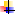 Sim. Informamos que Zumba® trata-se de uma marca registrada de uma empresa que comercializa programas de método e/ou modalidade de Ginástica, sendo portanto atribuição do Profissional de Educação Física.O CREF4/SP fiscaliza as pessoas que atuam com as atividades de artes marciais (judô, jiu-jitsu, karatê etc), yoga, capoeira e dança?Não. Encontra-se atualmente em vigor uma ordem judicial que impede a exigência de registro e a fiscalização de pessoas não registradas que atuem com artes marciais, capoeira, dança e/ou ioga. Todavia, a decisão não impede que as entidades prestadoras de serviços nas referidas áreas, bem como aquelas que promovem campeonatos e outros eventos, exijam o registro dos instrutores/treinadores contratados ou participantes, como critérios próprios de seleção e garantia de credibilidade desses Profissionais.O que acontece se uma pessoa sem registro profissional for flagrada pelo Conselho exercendo as funções próprias dos Profissionais de Educação Física?É realizada uma autuação, caracterizando o Exercício Ilegal da Profissão ou Atividade, previsto no art. 47 da Lei das Contravenções Penais (Decreto Lei nº 3688/41). Comprovada a irregularidade, após o direito do contraditório e ampladefesa, o processo é remetido ao Ministério Público para que se proceda à adoção das penalidades cabíveis em legislação.Quem é fiscalizado pelo Conselho?Todas as pessoas físicas que atuem com o exercício da Educação Física são passíveis de fiscalização por parte do CREF4/SP, independentemente do local de atuação, além de todas as Pessoas Jurídicas que prestem serviço na área.Fonte: https://www.crefsp.gov.br/525-Fiscaliza%C3%A7%C3%A3o (pesquisa realizada em 13/05/2021)Fonte: https://pt.wikipedia.org/wiki/Conselho_de_classe_profissional (Pesquisa realizada em 13/05/2021)ORIENTAÇÕES GERAISVOLUNTÁRIOOs interessados em prestar o serviço voluntário nos Centros Esportivos de Administração Direta, deverão primeiramente entrar em contato com o Coordenador de Equipamento Esportivo de seu interesse.Após concordância por parte do Coodenador de Equipamento Esportivo para a prestação do serviço voluntário, o mesmo deverá providenciar a cópia de documento oficial com foto constando RG e CPF, cópia de certificação do curso, da atividade que o voluntário pretende desenvolver e o preenchimento completo da FICHA DE INTENÇÃO;COORDENADOR DE EQUIPAMENTO ESPORTIVOO Coordenador de Equipamento Esportivo deverá providenciar o preenchimento do TERMO DE ADESÃO juntamente com o interessado ao serviço voluntário.O Coordenador de Equipamento Esportivo deverá preencher e assinar o TERMO DE ANUÊNCIA ao pretendente.Após ajuntar toda documentação solicitada (cópia documento ofical com foto, ficha de intenção, termo de adesão assinado e carimbado e termo de anuência assinado e carimbado), o Coodenador de Equipamento Esportivo deverá repassar em mãos ao Gestor da unidade para devido encaminhamento, analise e aprovação da Comissão AME. Não será permitida a prestação do serviço voluntário nos Centros Esportivos aos finais de semana;7.  A partir de Novembro/2021, NÃO serão mais aceitos o envio dos documentos referentes ao Programa AME por o e-mail. Possíveis dúvidas sobre o Programa AME, entrar em contato por e-mail: voluntarioame.seme@gmail.comESCOLARIDADE	ÁREA DE INTERESSE PARA ATUAÇÃO( ) Analfabeto	( ) Esportes, Lazer e Recreação( ) Primeiro Grau Incompleto	( ) Educação( ) Primeiro Grau Completo	( ) Saúde( ) Segundo Grau Incompleto	( ) Qualidade de Vida   ( ) Segundo Grau Completo	( ) Meio Ambiente( ) Superior Incompleto	( ) Trabalho( ) Superior Completo	( ) Cultura( ) Pós Graduado	( ) Tecnologia( ) MBA	( ) Administração( ) Mestrado   ( ) DoutoradoDISPONIBILIDADE - HORÁRIO	DISPONIBILIDADE - SEMANA( ) Manhã	( ) 1 vez por semana( ) Tarde	( ) 2 vezes por semana( ) Noite	( ) 3 vezes ou mais por semana( ) Integral	O VOLUNTÁRIO desempenhará as seguintes atividades: 	  , observadas as normas institucionais pertinentes, no (a) Órgão/Unidade_________________________________no período de      /      /	 à 	/     /	 , no horário das	às  , com periodicidade de (indicar os dias durante a semana.)		 Indicar local/espaço físico em que ocorrerá a atividade: _________________________.________________________________________________________Assinatura VoluntárioTERMO DE ADESÃO AO SERVIÇO VOLUNTÁRIO Nº	/ 20	.Pelo presente instrumento, de um lado a PREFEITURA DO MUNICÍPIO DE SÃO PAULO, por intermédio da SECRETARIA MUNICIPAL		, com sede na	 , nº	, Bairro	– São Paulo - SP, neste ato representado pelo (a) Coordenador (a) do Serviço Voluntário Sr (a) 														     , do (a) Órgão/Unidade 													           	, situado à							nº	 ,bairro 		  		São Paulo,	e do outro	lado,	o Sr.(a)                        			 , CPF:			  , RG:	    , expedido pelo órgão       , .em      /      /      , nascimento      /     /    , estado civil		,do sexo	       , grau      de escolaridade		 	       , residente e domiciliado à Rua 	                                                                         ,nº         ,bairro	                  , na cidade de	                                        , estado de	neste ato denominadoVOLUNTÁRIO, resolvem, com fundamento no Dec. 57.839, de 17 de agosto de 2017, celebrar o presente TERMO DE ADESÃO AO SERVIÇO VOLUNTÁRIO, mediante as seguintes cláusulas:CLÁUSULA PRIMEIRAO VOLUNTÁRIO auxiliará nas seguintes atividades:	                                                      	            , observadas as normas institucionais pertinentes, no (a) Órgão/Unidade                                           no período de/    /	  à	/	/     , no horário das	   às_______,com periodicidade de (indicar os dias durante a semana.)	                          Indicar local/espaço físico em que ocorrerá a atividade: _________________________.CLÁUSULA SEGUNDAO serviço voluntário não gera vínculo empregatício, funcional ou quaisquer obrigações trabalhistas, previdenciárias e será realizado de forma espontânea, não remunerada.CLÁUSULA TERCEIRAO exercício do trabalho voluntário não substituirá aqueles próprios de qualquer categoria funcional, servidor ou empregado público.CLÁUSULA QUARTAO voluntário não poderá interferir em condutas definidas pelas equipes técnicas responsáveis das unidades onde o mesmo prestará suas atividades.CLÁUSULA QUINTASão direitos do prestador de serviços voluntários:desenvolver os serviços que estejam de acordo com seus conhecimentos, experiências e motivações e com os quais tenha afinidade;ter acesso a programas de capacitação e/ou aperfeiçoamento inicial e/ou contínuo, bem como a orientações adequadas, para a boa prestação de serviços;participar das análises e estudos que disserem respeito à prestação dos seus serviços, visando sempre seu aperfeiçoamento;encaminhar sugestões e/ou reclamações ao responsável, com objetivo de melhorar os serviços prestados;ser reconhecido pelos serviços prestados, inclusive com emissão de certificados pela chefia da área em que atuou.ter à sua disposição local adequado e seguro para a guarda de seus objetos de uso pessoal.CLÁUSULA SEXTASão deveres do prestador de serviços voluntários, dentre outros:manter comportamento compatível com sua atuação;ser assíduo no desempenho de suas atividades;identificar-se nas dependências do órgão/unidade no qual exerce suas atividades ou fora dele quando a seu serviço;tratar com urbanidade o corpo de servidores públicos municipais do órgão no qual exerce suas atividades, bem como os demais prestadores de serviços voluntários e o público em geral;exercer suas atribuições, conforme previsto no termo de adesão, sempre sob a orientação e coordenação do responsável designado pela direção do órgão/unidade ao qual se encontra vinculado;justificar ao gestor do corpo de voluntários as suas ausências nos dias em que estiver escalado para a prestação de serviço voluntário;reparar danos que por sua culpa ou dolo vier a causar à Administração Publica Municipal ou a terceiros na execução dos serviços voluntários;respeitar e cumprir as normas legais e regulamentares, bem como observar as normas impostas pelo órgão no qual se encontrar prestando serviços voluntários.CLÁUSULA SÉTIMAA prestação de serviços voluntários terá o prazo de duração de até 01 (um) ano, prorrogável por até 01 ano mais, a critério dos interessados, mediante termo aditivo específico para cada prorrogação. Após este período, deverá ser firmado um novo Termo de Adesão de Serviço Voluntário.7.1 será desligado do exercício de suas funções, o prestador de serviços voluntários que descumprir qualquer das cláusulas previstas neste Termo ou do Decreto 57.839 de 17 de agosto de 2017.CLÁUSULA OITAVAO prestador de serviços voluntários responde civil e criminalmente pelo exercício irregular de suas funções, inclusive quando o dano decorrer da interrupção dosserviços voluntários a que se dispôs, sem a prévia e expressa comunicação ao gestor do corpo de voluntários do órgão/unidade a que pertence.CLÁUSULA NONAO prestador de serviços voluntários declara não possuir antecedentes criminais, ficando ciente que a existência de antecedentes criminais aqui não declarada, importará na rescisão do presente Termo de Adesão de Serviço Voluntário.CLÁUSULA DÉCIMAO prestador de serviços voluntários obriga-se a manter sigilo e confidencialidade e comprometendo-se:1. A não utilizar as informações confidenciais a que tiver acesso, para gerar benefício próprio exclusivo e/ou unilateral, presente ou futuro, ou para o uso de terceiros;E, assim, por estarem justas e acertadas, formalizam as partes o presente TERMO DE ADESÃO AO SERVIÇO VOLUNTÁRIO, assinado em 2 (duas) vias de igual teor.São Paulo ........... de .........................................de 20 .......___________________________________________________________Assinatura VoluntárioResponsável pelo Voluntariado do Órgão/Unidade:_________________________________________________  Assinatura e Carimbo_______________________________________ Secretaria MunicipalTERMO ADITIVO DO SERVIÇO VOLUNTÁRIO Nº	/	.A Secretaria Municipal _	_, Coordenadoria 	, do Órgão/Unidade de 	_, por meio deste TERMO DE ADITIVO, prorroga o Serviço Voluntário do (a) Sr (a) 	, RG:	,CPF	_ pelo período de	/_	_/	à 	_/	/_	, conforme Decreto nº 57.839, de 17 de Agosto de 2017.São Paulo,	,	_ de 20 .___________________________________________________________Assinatura VoluntárioResponsável pelo Voluntariado do Órgão/Unidade:_________________________________________________  Assinatura e Carimbo_______________________________________ Secretaria MunicipalTERMO DE DESLIGAMENTO DO SERVIÇO VOLUNTÁRIO AO TERMO DE ADESÃO Nº	_   /	_A Secretaria Municipal _	_, Coordenadoria		_, órgão/unidade		, por meio deste TERMO DE DESLIGAMENTO, finaliza o Serviço Voluntário do (a) Sr(a) 		_   , RG:	_	, CPF:	, a partir desta data: 	_/	/_	_ conforme Decreto nº 57.839, de 17 de Agosto de 2017.Motivo: 	 	_ 	_ 	_.Este documento cancela automaticamente o Termo de AdesãoSão Paulo,	,	_ de 20 . 	_ 	Voluntário (a)	Responsável pelo Órgão/Unid.TERMO DE AFASTAMENTO DO SERVIÇO VOLUNTÁRIO AO TERMO DE ADESÃO Nº	_   /	_Eu,	,RG:	_,CPF:	solicito afastamento temporário do serviço voluntário prestado no(a) Órgão/Unidade 	_, pelo período de 	/_   /	_ a	/	/_ .Motivo: 	 	_ 	_ 	_.São Paulo,	,	_ de 20 . 	_ 	Voluntário (a)	Responsável pelo Órgão/ Unid.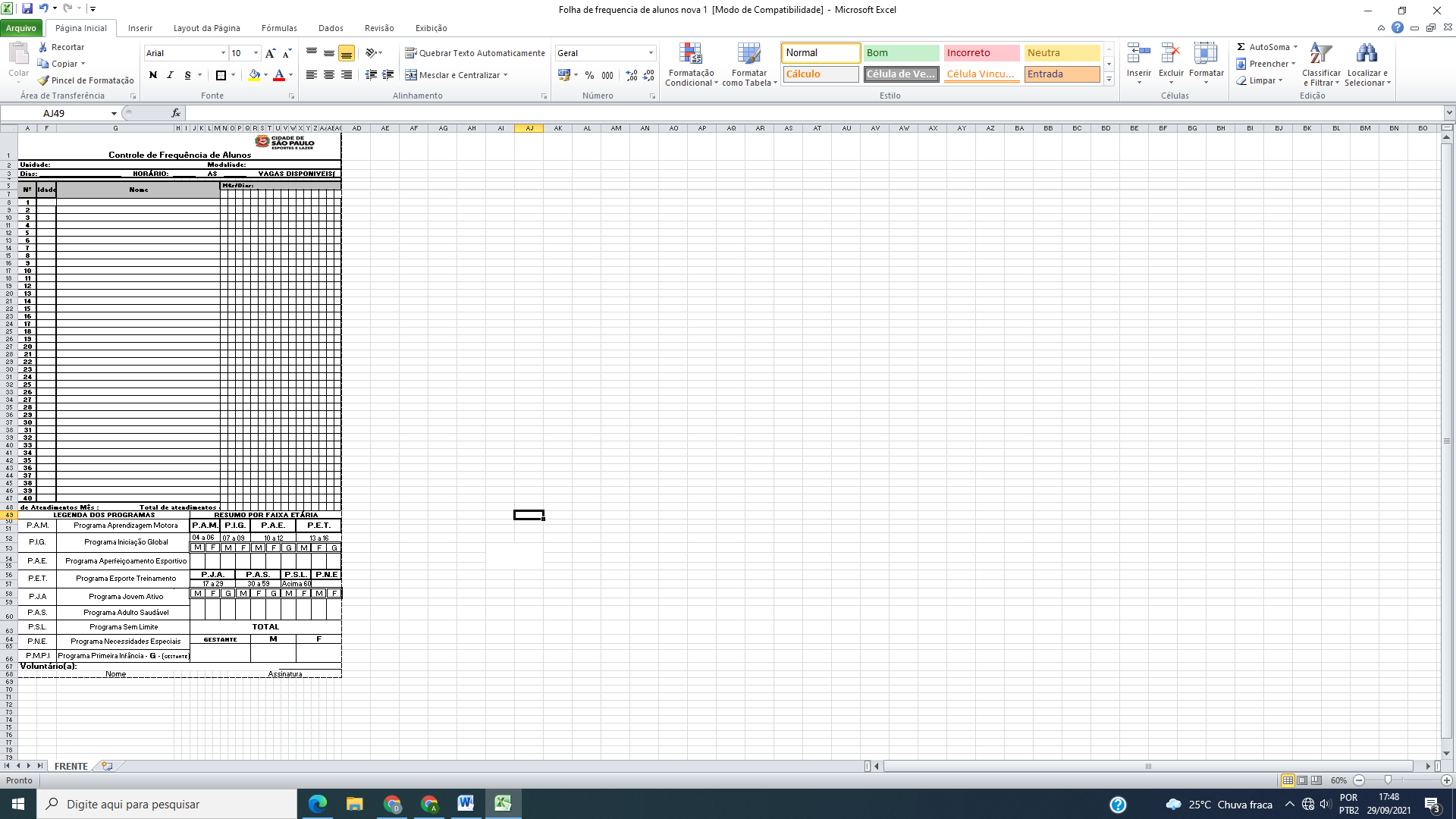 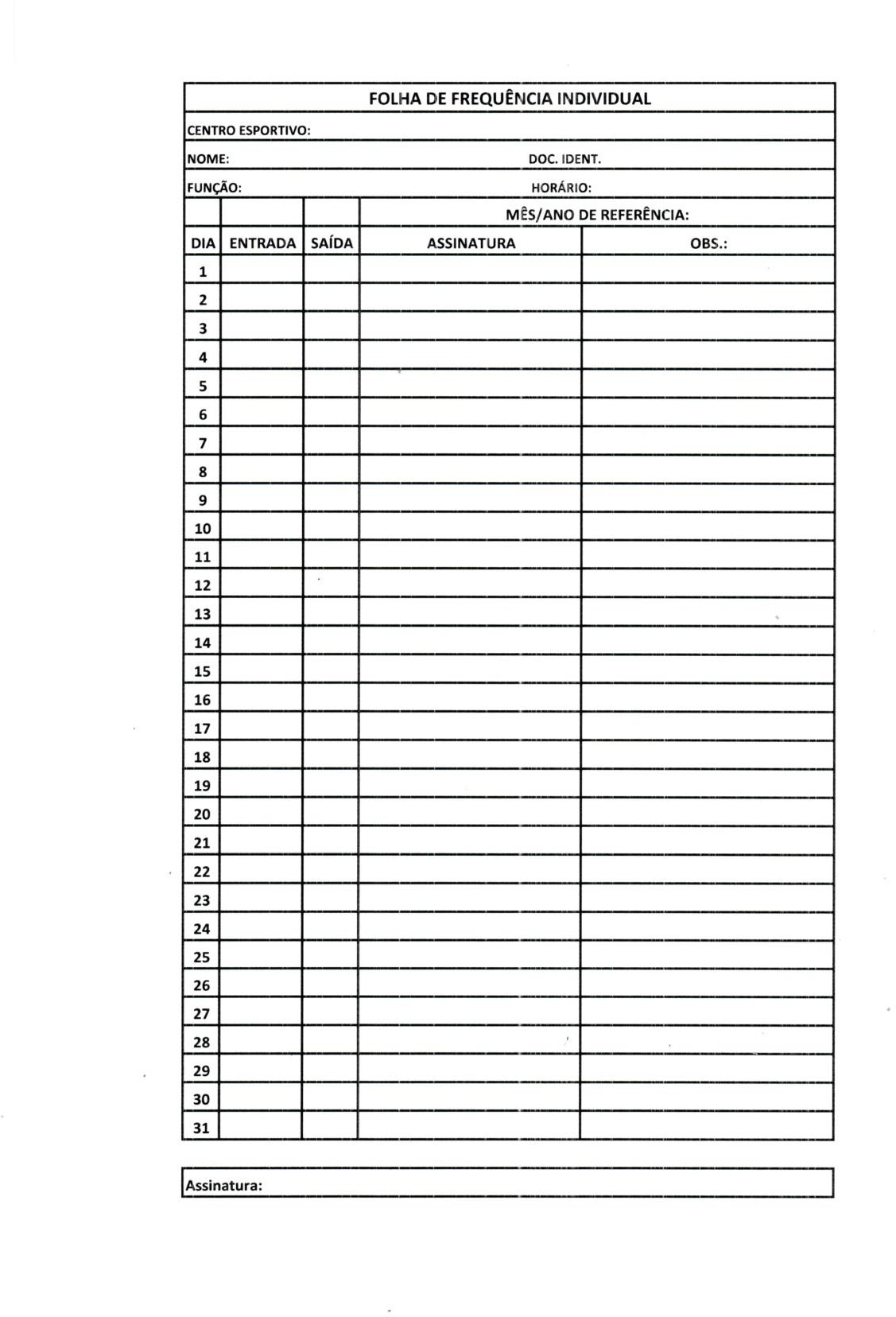 Sede do AME: Rua Pedro de Toledo, 1651 – Vila Clementino E-mail do AME: voluntarioame.seme@gmail.comApresentação3O que é serviço voluntário?4Legislação5Decreto Nº 57.839/20175Portaria Nº 095/SEME-G/202111Orientações Conselho Regional de Educação Física15Conselhos de profissões reconhecidas no Brasil16Orientações Gerais19Centros Esportivos – SEME20Modelo - Ficha de intenção22Modelo - Termo de Adesão24Modelo – Termo Aditivo28Modelo – Termo de Desligamento29Modelo – Termo de Afastamento30Modelo – Carta de Anuência31Modelo – Controle de Frequência dos alunos32Modelo – Folha de Frequência Individual33Contatos34ProfissãoConselhoAdministradoresConselho Federal de Administração (CFA)e conselhos regionais (CRA)AdvogadosConselho Federal da Ordem dos Advogados do Brasil e conselhos regionais (seccionaisda OAB)Arquitetos e urbanistasConselho de Arquitetura eUrbanismo do Brasil (CAU)Assistentes sociaisConselho Federal de ServiçoSocial (CFESS) e conselhos regionais (CRESS)BibliotecáriosConselho Federal deBiblioteconomia (CFB) e conselhos regionais (CRB)BiólogosConselho Federal deBiologia (CFBIO) e conselhos regionais (CRBIO)BiomédicosConselho Federal deBiomedicina (CFBM) e conselhos regionais (CRFM)ContabilistasConselho Federal deContabilidade (CFC) e conselhos regionais (CRC)Corretores de imóveisConselho Federal de Corretoresde Imóveis (COFECI) e conselhos regionais (CRECI)EconomistasConselho Federal de Economia (CFE) e conselhosregionais (CORECON)EnfermeirosConselho Federal de Enfermagem (COFEN) econselhos regionais (COREN)Engenheiros e agrônomosConselho Federal de Engenharia e Agronomia (CONFEA)e conselhos regionais(CREA)EstatísticosConselho Federal de Estatística (CONFE) e conselhos regionais(CONRE)FarmacêuticosConselho Federal de Farmácia (CFF) e conselhosregionais (CRF)FísicosSociedade Brasileira deFísica (SBF)Fisioterapeutas e terapeutas ocupacionaisConselho Federal de Fisioterapia e Terapia Ocupacional (COFFITO) e conselhosregionais (CREFITO)FonoaudiólogosConselho Federal de Fonoaudiologia (CFFa) e conselhos regionais (CREFONOou CRFa)MagistradosAssociação dos MagistradosBrasileiros (AMB)MédicosConselho Federal de Medicina (CFM) e conselhosregionais (CRM)Médicos veterináriosConselho Federal de Medicina Veterinária (CFMV) e conselhosregionais (CRMV)MuseólogosConselho Federal de Museologia (COFEM) e conselhos regionais(COREM)MúsicosOrdem dos Músicos doBrasil (OMB)NutricionistasConselho Federal de Nutrição(CFN) e conselhos regionais (CRN)OdontólogosConselho Federal deOdontologia (CFO) e conselhos regionais (CRO)Profissionais de educação físicaConselho Federal de EducaçãoFísica (CONFEF) e conselhos regionais (CREF)PsicólogosConselho Federal de Psicologiado Brasil (CFP) e conselhos regionais (CRP)QuímicosConselho Federal deQuímica (CFQ) e conselhos regionais (CRQ)Relações-públicasConselho Regional de Profissionais de Relações Públicas (CRRP) e conselhosregionais (CONFERP)Representantes comerciaisConselho Federal dos Representantes Comerciais (CONFERE) e conselhosregionais (CORE)Técnicos e tecnólogos em radiologiaConselho Nacional de Técnicos em Radiologia (CONTER) econselhos regionais (CRTR)CENTROS ESPORTIVOS – SEMECENTROS ESPORTIVOS – SEMEC.E. SALIM SARAH MALUFMOOCAC.E. MANÉ GARRINCHAIBIRAPUERAC.E. JOERG BRUDERSANTO AMAROC.E. THOMAZ MAZZONIVILA MARIAC.E. GERALDO JOSÉ DE ALMEIDAPIRITUBAC.E. VICENTE ÍTALO FEOLAMANCHESTERC.E. EDSON ARANTES DO NASCIMENTOLAPAC.E. ALFREDO INÁCIO TRINDADEJd. SÃO PAULOC.E. NÁUTICO GUARAPIRANGAGUARAPIRANGAC.E. RYUSO OGAWAVILA GUARANIC.E. RAUL TABAJARABARRA FUNDAC.E. AURÉLIO DE CAMPOSFREGUESIA DO ÓC.E. RUBENS PECCE LORDELLOCAMBUCIC.E. JOSÉ ERMÍNIO DE MORAESCURUÇAC.E. SOLANGE NUNES BIBASBUTANTÃC.E. OSWALDO BRANDÃOBRASILÂNDIAC.E. LUIZ MARTINEZTIQUATIRAC.E. FLÁVIO CALABRESI CONTEV. INDEPENDÊNCIAC.E. BALNEÁRIO CARLOS JOEL NELLIIPIRANGAC.E. BALNEÁRIO JALISCOV. Sta CATARINAC.E. BALNEÁRIO PRINCESA ISABELV. CARIOCAC.E. GINÁSIO DARCY REISV. GUILHERMEC.E. BALNEÁRIO GERALDO ALONSOSANTANAC.E. MÁRIO MORAESMÁRIO MORAESC.E. MINI BALNEÁRIO SINÉSIO ROCHACAMPO LIMPOC.E. MINI BALNEÁRIO ANTÔNIO C. DE ABREU SODRÉJD. SABARÁC.E. MINI BALNEÁRIO JOSÉ MARIA WHITAKERSÃO MATEUSC.E. MINI BALNEÁRIO IRMÃOS PAOLILLOJd. CABUÇUC.E. MINI BALNEÁRIO GASTÃO MOUTINHOMANDAQUIC.E. BALNEÁRIO MARECHAL ESPIRIDIÃO ROSASJAGUARÉC.E. GARCIA D'AVILACASA VERDEC.E. PADRE JOSÉ DE ANCHIETAJOSÉ DE ANCHIETAC.E. JOSÉ BONIFÁCIOJOSÉ BONIFÁCIOC.E. JUSCELINO KUBITSCHEKJKC.E. TEOTÔNIO VILELATEOTÔNIO VILELAC.E. ANDRÉ VITAL RIBEIRO SOARESTIRADENTESC.E. PERUSPERUSC.E. MODELÓDROMO DO IBIRAPUERAMODELÓDROMOC.E. ERMELINO MATARAZZOE. MATARAZZOC.E. ESPORTES RADICAISRADICAISC.E. RECREATIVO E EDUCATIVO DO TRABALHADORCERETC.E. TIETÊTIETÊESTÁDIO MUNICIPAL DE BEISEBOL MIE NISHIEST. MUNIC. MIE NISHIESTÁDIO MUNICIPAL JACK MARINACLIMAÇÃONOME:NOME:RG:ORGÃO EMISSOR:CPF:DATA DE NASCIMENTO:ENDEREÇO:NÚMERO:BAIRRO:CIDADE:CEP:SUBPREFEITURA:TELEFONE:E-MAIL:INSTAGRAM:FACEBOOK:Conselho:	Data de Validade:E-MAIL:INSTAGRAM:FACEBOOK:Conselho:	Data de Validade: